 Sample question solutions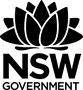 Further proofs by mathematical inductionUse mathematical induction to prove that for all integers Step 1: Base case: Prove true for True for Step 2: Assume that the statement is true for Step 3: Inductive step: Prove the statement to be true for Show   Now, , from step 2 (the assumption)Step 4: Concluding statement: If true for , proven true for . Since true for , true for , , … therefore, true for all integers .Prove that  is divisible by  if  is odd Step 1: Base case: Prove true for , which is divisible by 13True for Step 2: Assume that the statement is true for  where  is an odd integer., where  is an integeror  and Step 3: Inductive step: Prove the statement to be true for where  is an odd integerShow , where  is an integerNow,  from step 2. (the assumption) which is divisible by 13 as   is an integer.Step 4: Concluding statement: If true for , proven true for . Since true for , true for , , … therefore, true for any odd number .Prove that  is a multiple of  if  is evenStep 1: Base case: Prove true for , which is divisible by 8True for Step 2: Assume that the statement is true for  where  is an even integer., where  is an integeror  Step 3: Inductive step: Prove the statement to be true for where  is an even integerShow , where  is an integerNow,   from step 2 (the assumption)Now, , as  is even. which is divisible by 8 as  is an integer.Step 4: Concluding statement: If true for , proven true for . Since true for , true for , , … therefore, true for any even number .Proofs by mathematical induction involving sigma notationStep 1: Base case: Prove true for True for Step 2: Assume that the statement is true for  orStep 3: Inductive step: Prove the statement to be true for Show Now,   from step 2 (the assumption)Step 4: Concluding statement: If true for , proven true for . Since true for , true for , , … therefore, true for any integer . (NESA topic guidance)Step 1: Base case: Prove true for True for Step 2: Assume that the statement is true for  orStep 3: Inductive step: Prove the statement to be true for Show Now,   from step 2 (the assumption)Step 4: Concluding statement: If true for , proven true for . Since true for , true for , N, … therefore, true for any integer .Step 1: Base case: Prove true for True for Step 2: Assume that the statement is true for  or Step 3: Inductive step: Prove the statement to be true for Show Now,   from step 2 (the assumption)Step 4: Concluding statement: If true for , proven true for . Since true for , true for , , … therefore, true for any integer .Step 1: Base case: Prove true for True for Step 2: Assume that the statement is true for  or Step 3: Inductive step: Prove the statement to be true for Show Now,   from step 2 (the assumption)Step 4: Concluding statement: If true for , proven true for . Since true for , true for , , … therefore, true for any integer .Step 1: Base case: Prove true for True for Step 2: Assume that the statement is true for  or Step 3: Inductive step: Prove the statement to be true for ShowNow,   from step 2 (the assumption)Step 4: Concluding statement: If true for , proven true for . Since true for , true for , , … therefore, true for any integer . (NESA topic guidance)Step 1: Base case: Prove true for True for Step 2: Assume that the statement is true for  or Step 3: Inductive step: Prove the statement to be true for Show Now,   from step 2 (the assumption)Step 4: Concluding statement: If true for , proven true for . Since true for , true for , , … therefore, true for any integer .Prove results using mathematical inductionInequalities:, for positive integers Step 1: Base case: Prove true for True for Step 2: Assume that the statement is true for Step 3: Inductive step: Prove the statement to be true for Show  by proving  for  as  increases quicker ( than  decreases ( and Step 4: Concluding statement: If true for , proven true for . Since true for , true for , , … therefore, true for all integers .Prove by mathematical induction that:  (NESA topic guidance)Step 1: Base case: Prove true for True for Step 2: Assume that the statement is true for Step 3: Inductive step: Prove the statement to be true for Show Compare the centre to the LHS from the assumption. Now Compare the centre to the RHS from the assumption. Now and  when Step 4: Concluding statement: If true for , proven true for . Since true for , true for , , … therefore, true for all integers .Let  be a fixed, non-zero number satisfying . Use the method of mathematical induction to prove that  for  and hence deduce that  for Prove that  for  Step 1: Base case: Prove  for  as Step 2: Assume that the statement is true for i.e. Step 3: Inductive step: Prove the statement to be true for . as  Step 4: Concluding statement: If true for , proven true for . Since true for , true for , , … therefore, true for all integers .Deduce that  for Algebra:Show that  can be written as Using the result in part 1, or otherwise, prove by mathematical induction that, for  (NESA topic guidance)Step 1: Base case: Prove true for True for Step 2: Assume that the statement is true for Step 3: Inductive step: Prove the statement to be true for Show  using part i)Step 4: Concluding statement: If true for , proven true for . Since true for , true for , , … therefore, true for all integers .Divisibility: is divisible by 5 for any positive integer Step 1: Base case: Prove true for which is divisible by 5 ()True for Step 2: Assume that the statement is true for , where  is an integerStep 3: Inductive step: Prove the statement to be true for Show , where  is an integerNow, from step 2 (the assumption), which is divisible by 5 as  is an integerStep 4: Concluding statement: If true for , proven true for . Since true for , true for , , … therefore, true for any positive integer .Find the values of  when  and . Make a conjecture about a number which divides  and prove your conjecture by induction. (divisible by 7) (NESA Topic guidance)When , When , When , When , Conjecture:  is divisible by 7 when Step 1: Base case: Prove true for which is divisible by 7True for Step 2: Assume that the statement is true for , where  is an integerStep 3: Inductive step: Prove the statement to be true for Show , where  is an integerNow, from step 2 (the assumption), which is divisible by 7 as  is an integer.Step 4: Concluding statement: If true for , proven true for . Since true for , true for , , … therefore, true  any whole number .Calculus:Prove that for any positive integer  , Step 1: Base case: Prove true for By first principles True for Step 2: Assume that the statement is true for Step 3: Inductive step: Prove the statement to be true for Show Using the product ruleNow, from step 1 and from step 2 (the assumption)Step 4: Concluding statement: If true for , proven true for . Since true for , true for , , … therefore, true for any positive integer .Use integration by parts to show that for  (NESA topic guidance)Step 1: Base case: Prove true for Using the double angle formula for cosine:True for Step 2: Assume that the statement is true for Step 3: Inductive step: Prove the statement to be true for Show LetUsing integration by parts:  as required. for  when .Step 1: Base case: Prove true for Apply the product rule with , , True for Step 2: Assume that the statement is true for Step 3: Inductive step: Prove the statement to be true for Show Now, from step 2 (the assumption)Apply the product rule with , , Step 4: Concluding statement: If true for , proven true for . Since true for , true for , , … therefore, true for any positive integer . for  when Step 1: Base case: Prove true for True for Step 2: Assume that the statement is true for Step 3: Inductive step: Prove the statement to be true for Show   Now, from step 2 (the assumption)Step 4: Concluding statement: If true for , proven true for . Since true for , true for , , … therefore, true for any positive integer . Probability:Prove by mathematical induction that: Step 1: Base case: Prove true for True for Step 2: Assume that the statement is true for Step 3: Inductive step: Prove the statement to be true for Show Now, from step 2 (the assumption) (splitting out  and  respectively)  (Given Step 4: Concluding statement: If true for , proven true for . Since true for , true for , , … therefore, true for any whole number .Proof showing Geometry:Prove that the sum of the exterior angles of an -sided plane convex polygon is 360°, Let be the exterior angle sum of an -sided polygon, prove Step 1: Base case: Prove true for 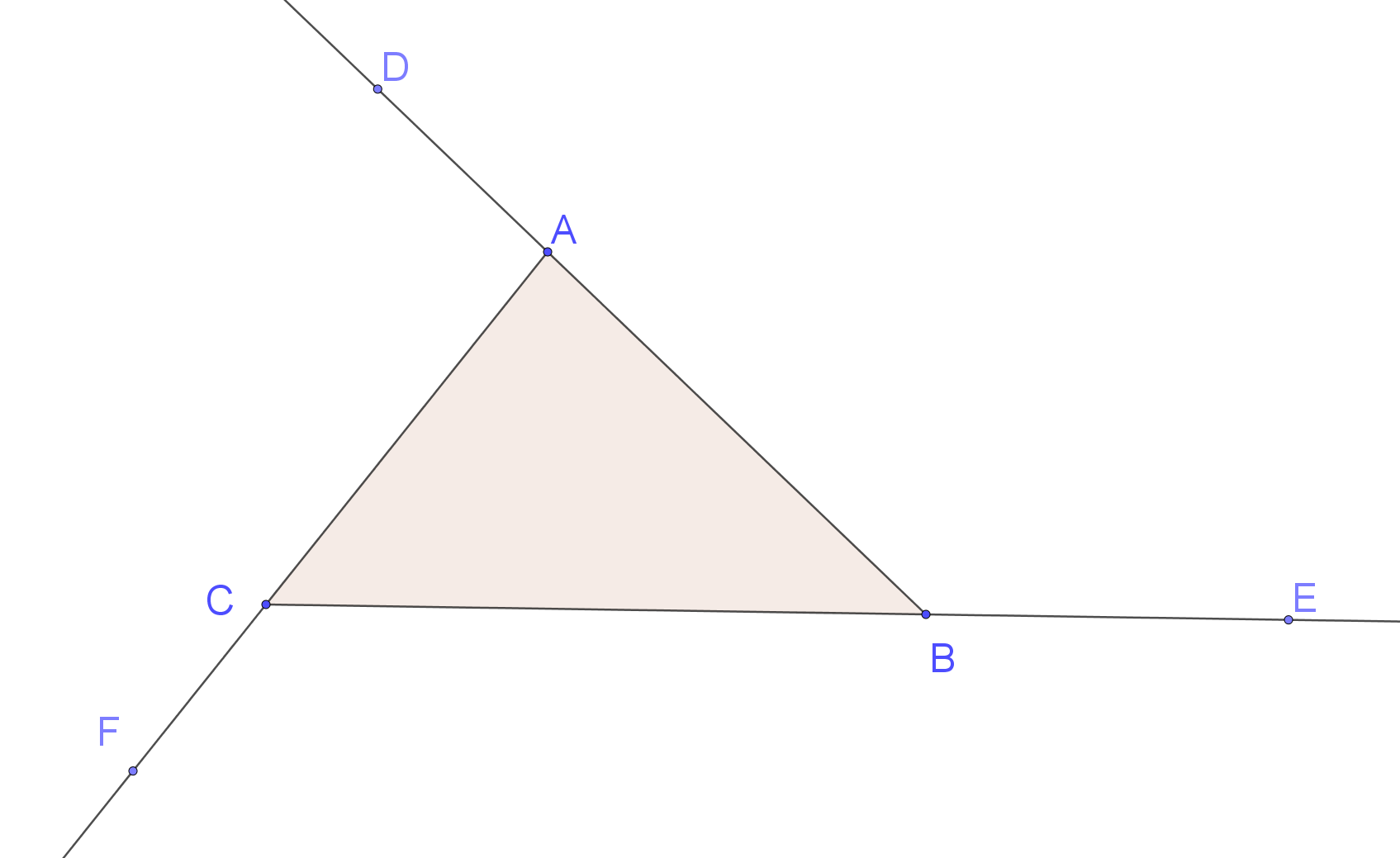  (supplementary angles) (supplementary angles) (supplementary angles) (angle sum of a triangle)True for Step 2: Assume that the statement is true for Step 3: Inductive step: Prove the statement to be true for Show   Let the polygon be defined by the points , and polygon  is defined by (highlighted below)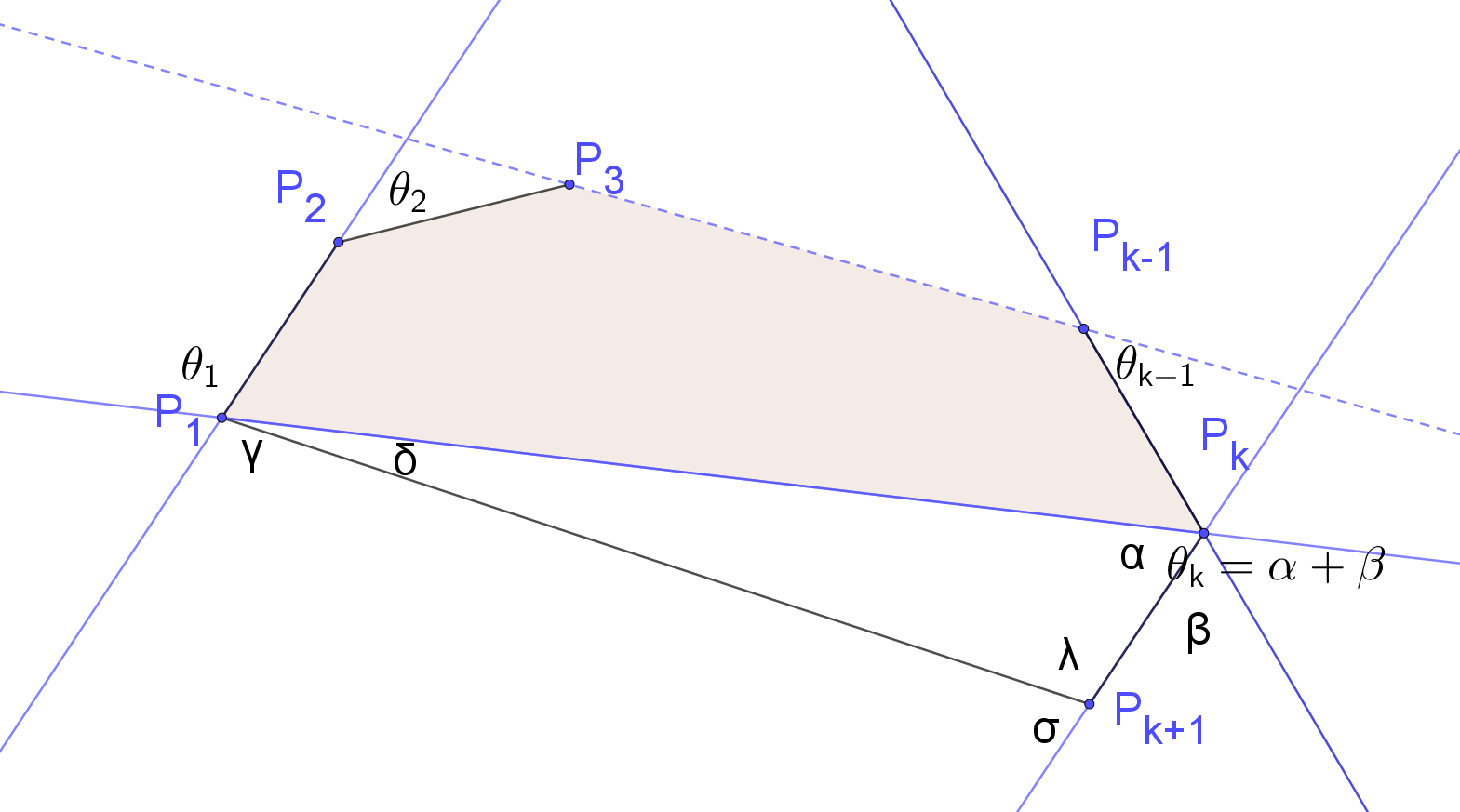 (from step 2, the assumption) (vertically opposite angles) (exterior angle of a triangle)Step 4: Concluding statement: If true for , proven true for . Since true for , true for , , … therefore, true for all integers . If  straight lines are drawn in the plane, then the total number of intersections cannot exceed  for , Step 1: Base case: Prove true for (zero intersections when one straight line is drawn)True for Step 2: Assume that the statement is true for Step 3: Inductive step: Prove the statement to be true for Show Let the lines be defined by the The maximum number of intersections is equal to the number of intersections from  lines plus all the intersections created by , which is at most intersections if it intersects all other lines.Now, from step 2 (the assumption)Step 4: Concluding statement: If true for , proven true for . Since true for , true for , , … therefore, true for any positive integer .Suppose we draw on a plane  lines in ‘general position’, ie with no three concurrent and no two parallel. Let  be the number of regions into which these lines divide the plane, for example  in the following diagram: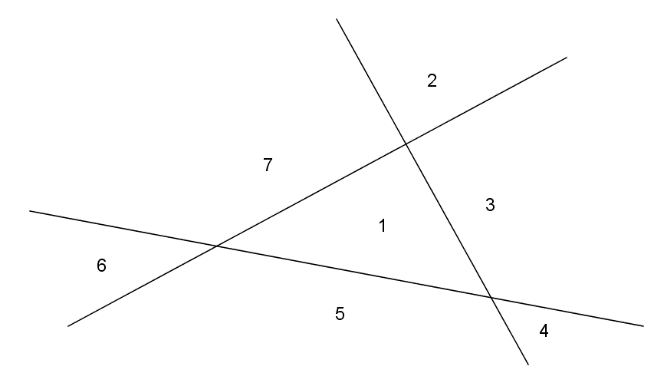 By drawing diagrams, find  and .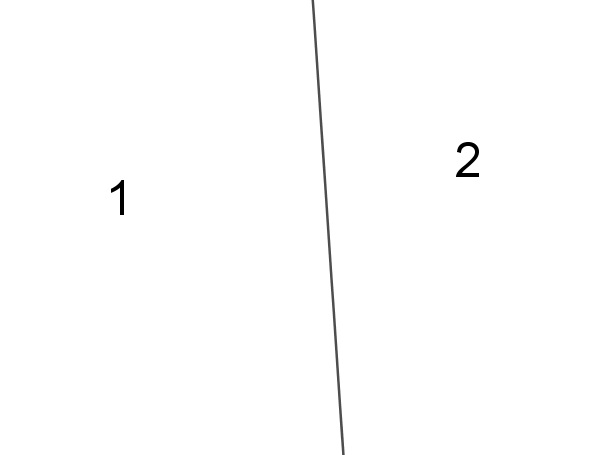 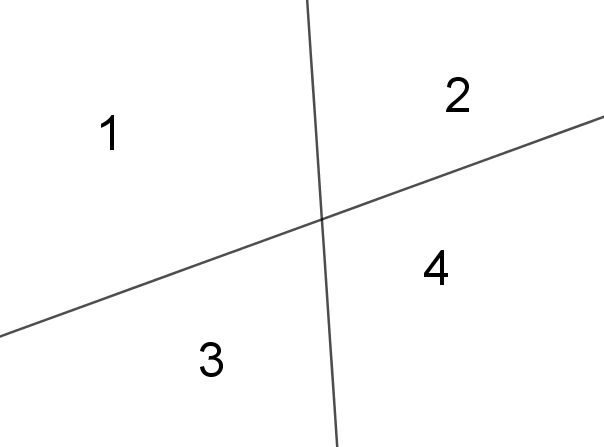 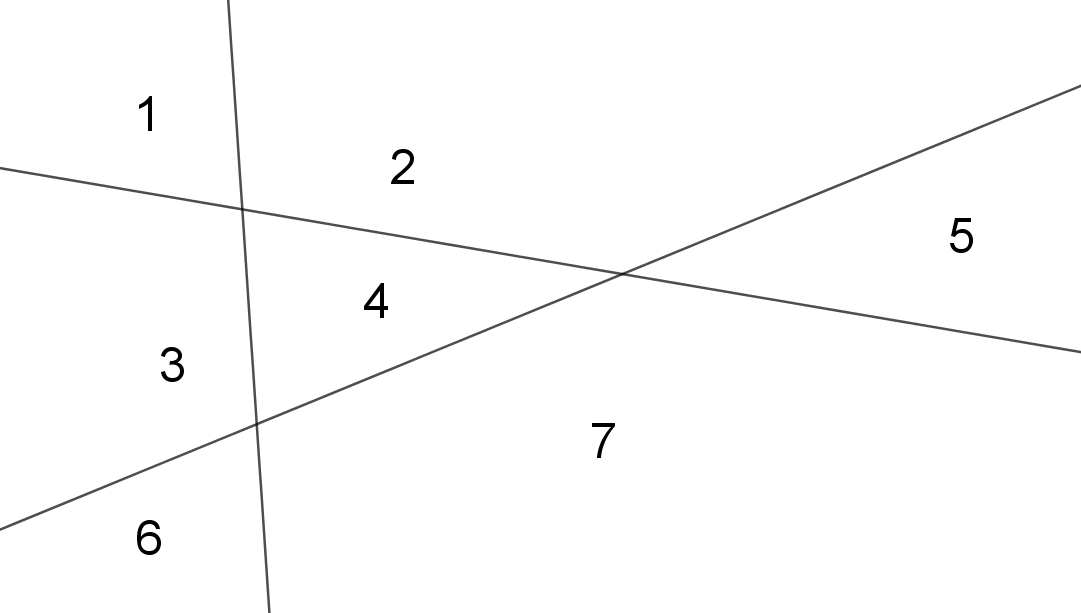 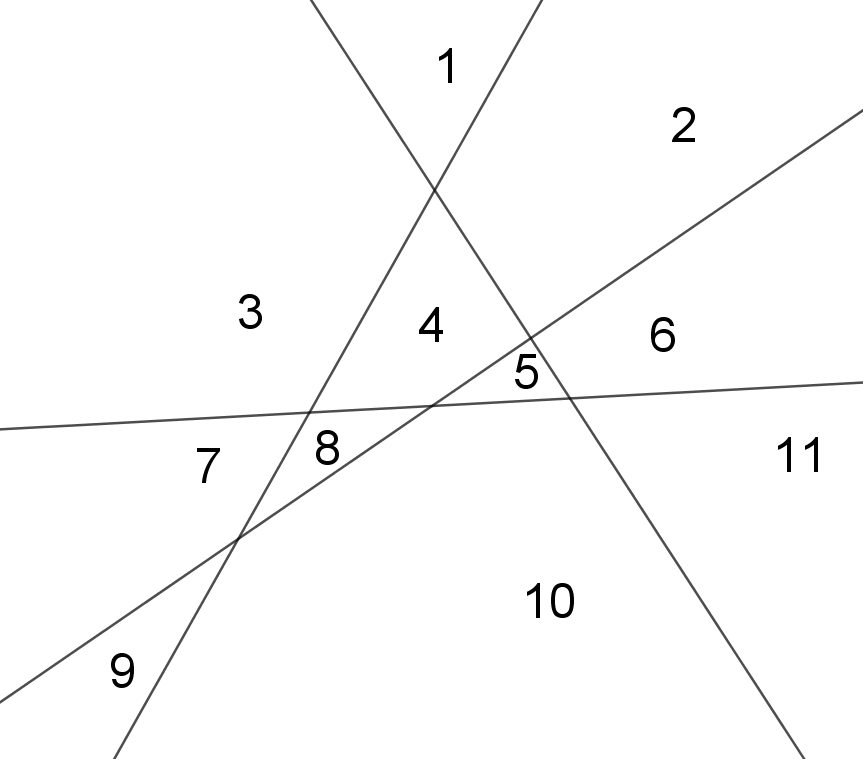 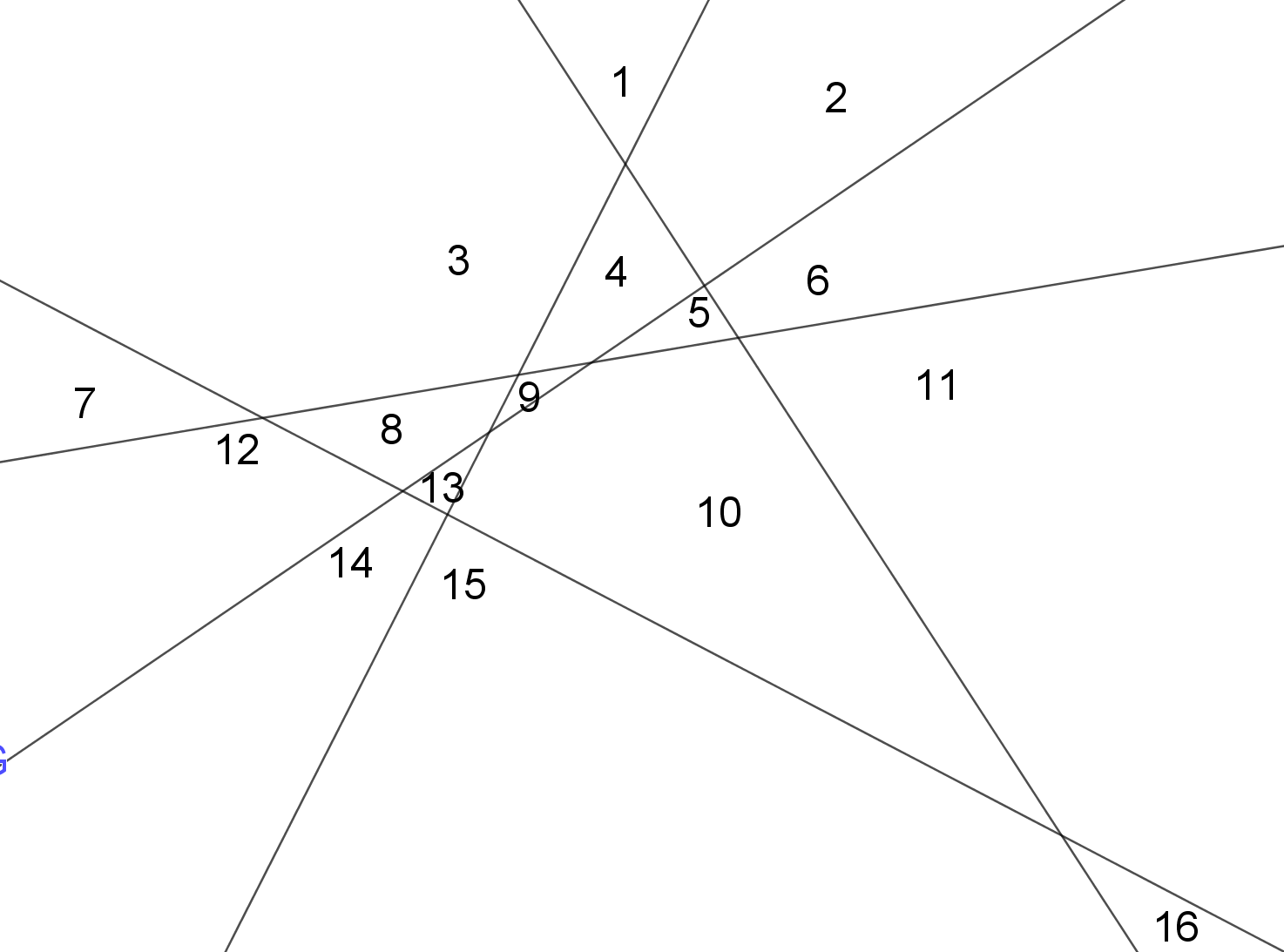 From these results, make a conjecture about a formula for .Lead the students to the formula:Method 1: Using a recursive formula:Recognise that  (arithmetic sequence with )Method 2:This can be achieved by examining several diagrams in detail such as :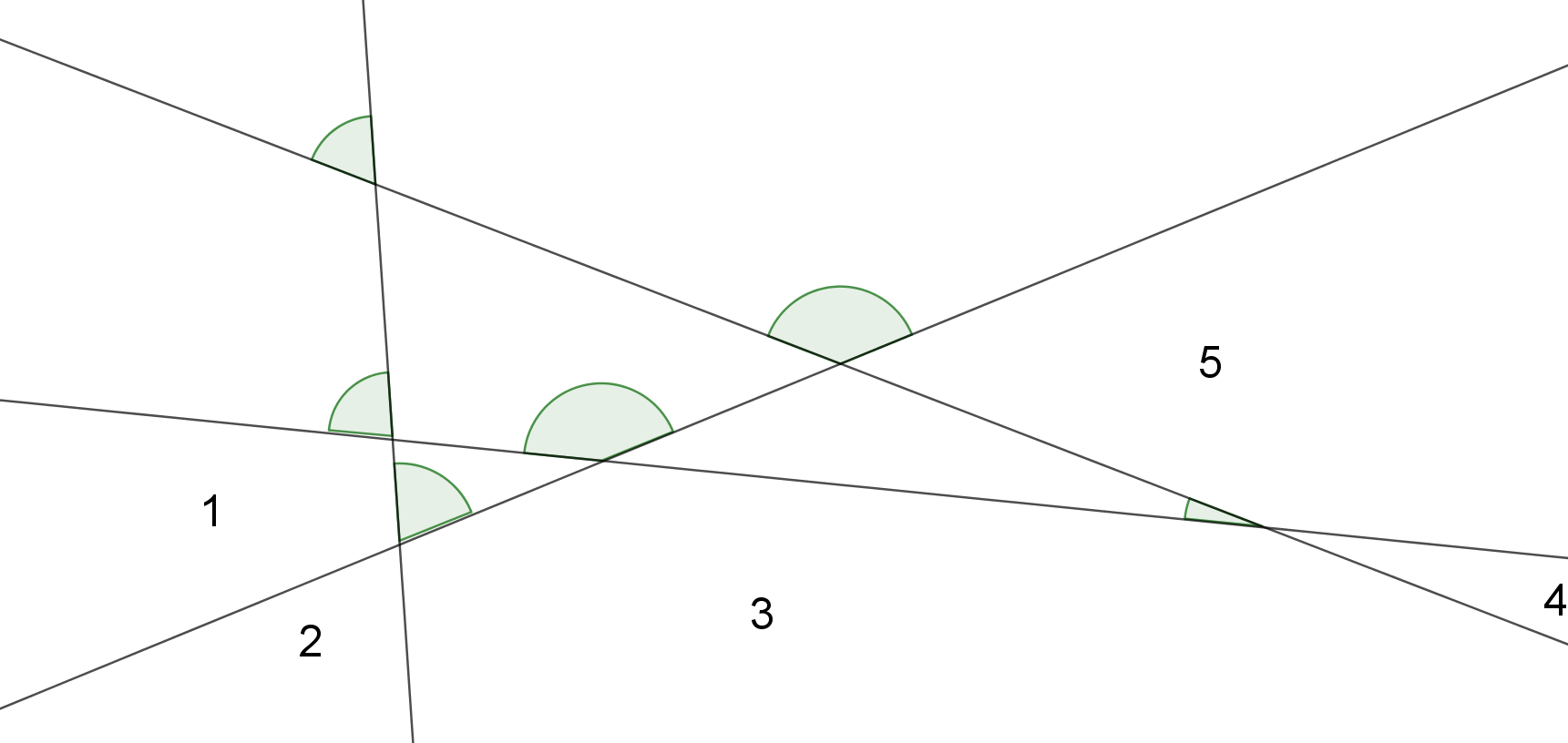 It can be observed every point of intersection is the lowest vertex of some region. The maximum number of such intersection is  (see previous question)There are 5 additional regions,  additional regions. Prove this formula by mathematical induction. (NESA topic guidance) Method 2: Prove , . Step 1: Base case: Prove true for True for Step 2: Assume that the statement is true for ,Step 3: Inductive step: Prove the statement to be true for Show Let the lines be defined by the 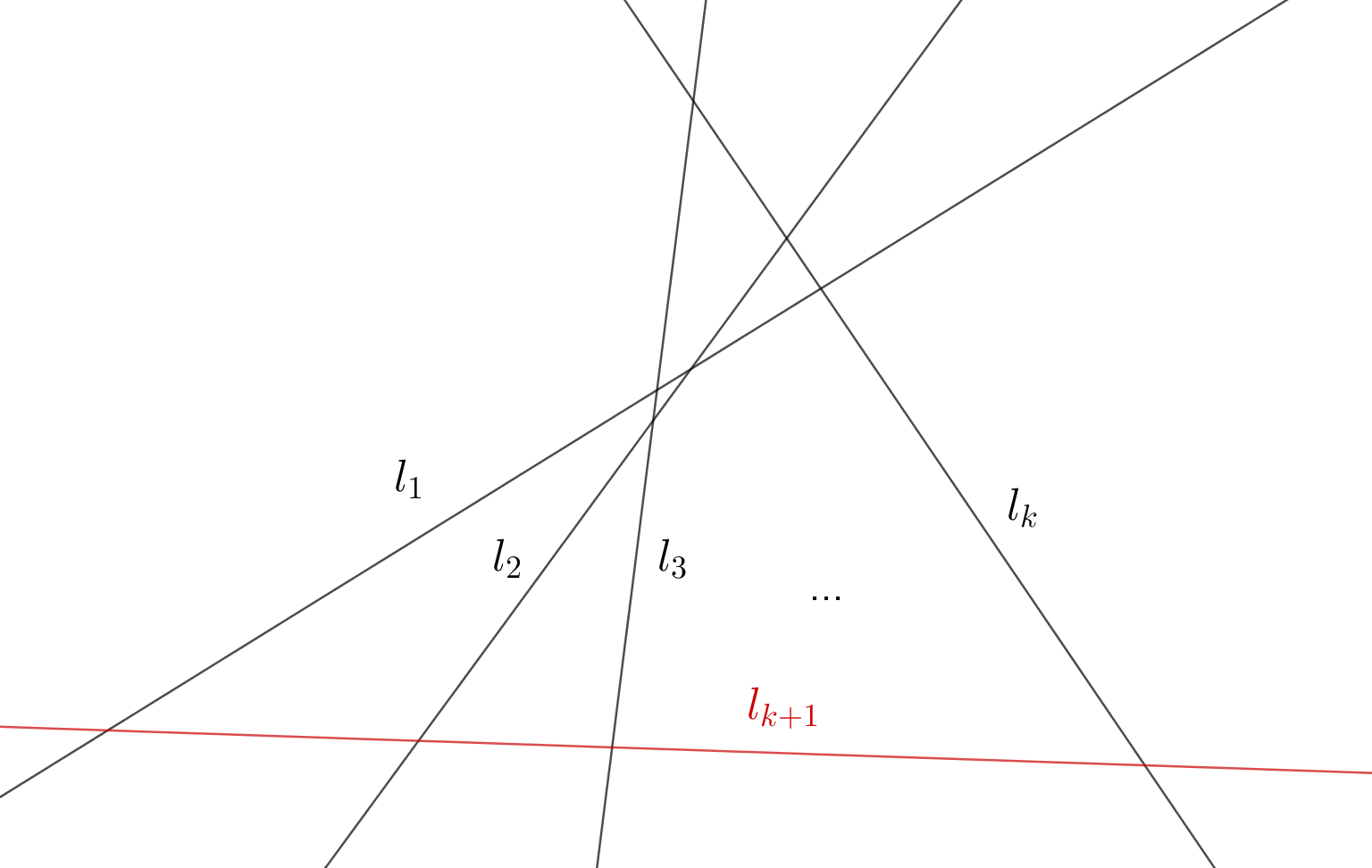 The number of regions can be observed as being the number of regions for  lines plus an additional  regions formed when crosses the  existing lines. Note: It can be observed that the additional line creates 5 additional regions when crossing the 4 observable lines.Now, from step 2 (the assumption)Step 4: Concluding statement: If true for , proven true for . Since true for , true for , , … therefore, true for any positive integer .Method 2: Prove , . Step 1: Base case: Prove true for True for Step 2: Assume that the statement is true for Step 3: Inductive step: Prove the statement to be true for Show Let the lines be defined by the The number of regions can be observed as being the number of regions for  lines plus an additional  regions formed when crosses the  existing lines. Note: It can be observed that the additional line creates 5 additional regions when crossing the 4 observable lines.Now, from step 2 (the assumption)Step 4: Concluding statement: If true for , proven true for . Since true for , true for , , … therefore, true for any positive integer .For , the sum of the interior angles of a polygon with n vertices is .Prove Step 1: Base case: Prove true for  (angle sum of a triangle)True for Step 2: Assume that the statement is true for Step 3: Inductive step: Prove the statement to be true for Show Let the polygon be defined by the points 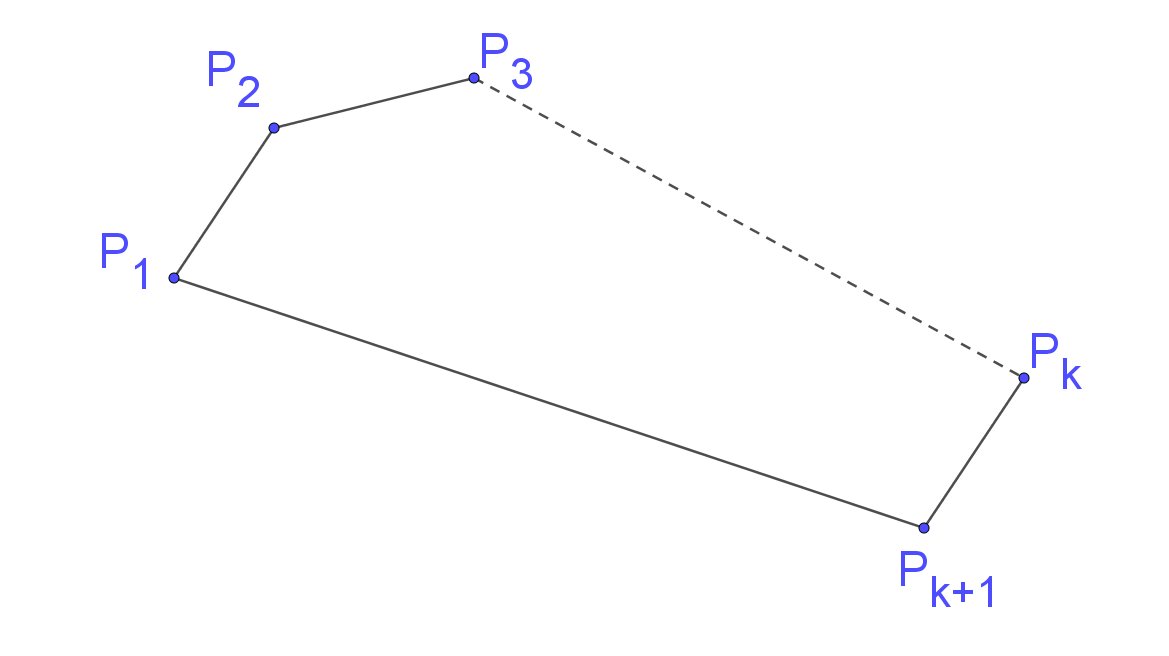 Join 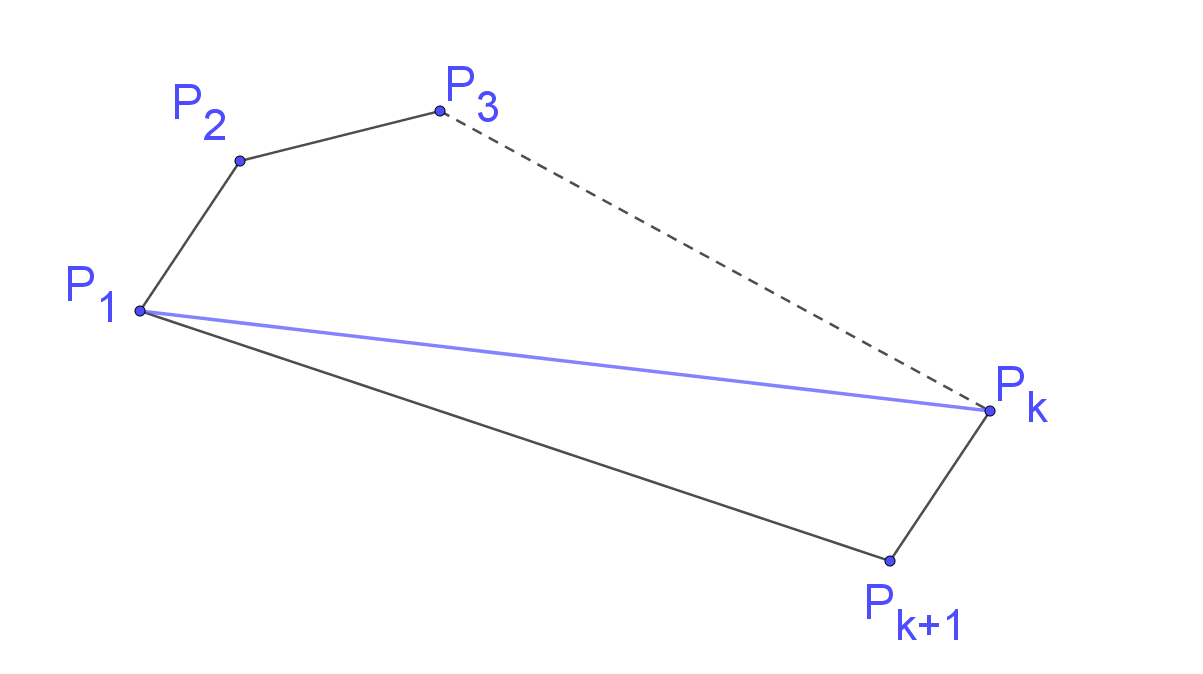  (base case)Now, from step 2 (the assumption)Step 4: Concluding statement: If true for , proven true for . Since true for , true for , , … therefore, true for any positive integer .An -sided plane convex polygon has  diagonals for , Step 1: Base case: Prove true for  (diagonals of a triangle)True for Step 2: Assume that the statement is true for Step 3: Inductive step: Prove the statement to be true for Show Let the polygon be defined by the points 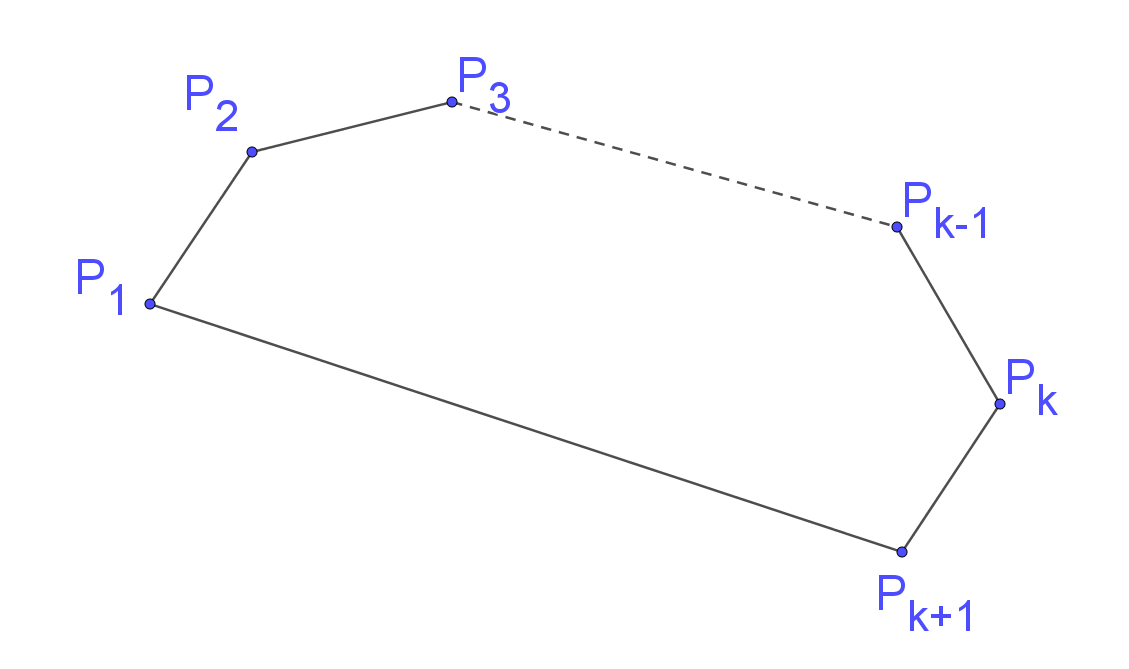 The number of diagonals is equal to the number of diagonals from a polygon with k sides plus all the diagonals from the point and the diagonal from to .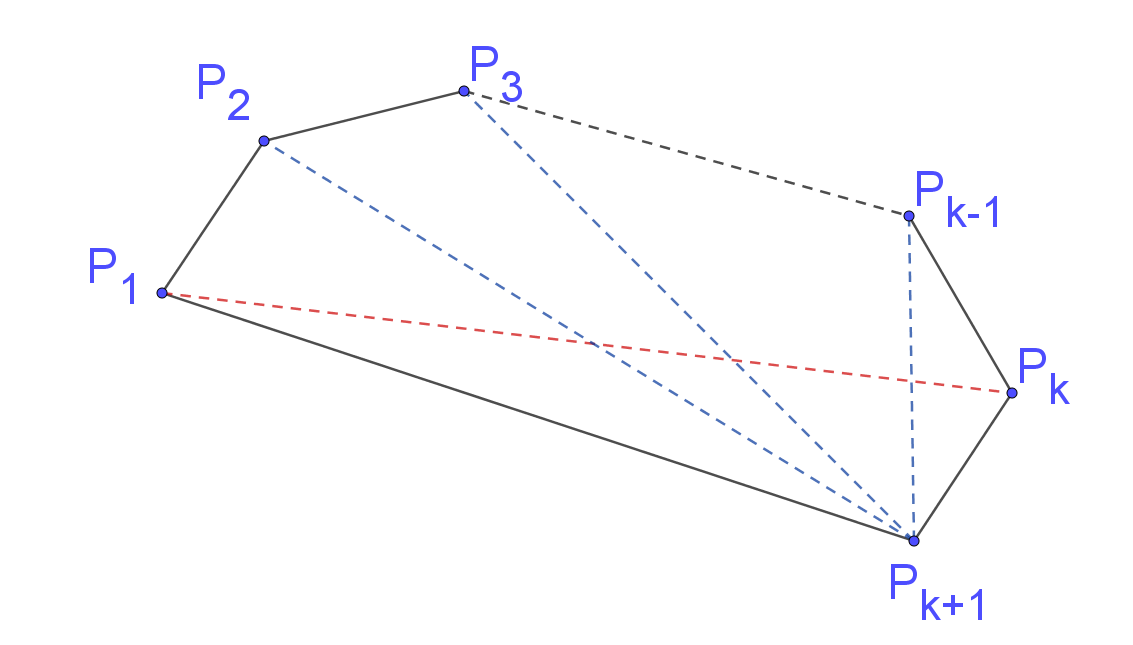 Diagonals from point  join to points , gives () diagonals from  and one diagonal from  to .There is a total of  additional diagonals.Now, from step 2 (the assumption)Step 4: Concluding statement: If true for , proven true for . Since true for , true for , , … therefore, true for any positive integer .Proving first-order recursive formulaA sequence is given by the recursive formula  for  Prove the general formula for the sequence is Step 1: Base case: Prove true for True for Step 2: Assume that the statement is true for Step 3: Inductive step: Prove the statement to be true for Show    (recursive formula) Now, , from step 2 (the assumption)Step 4: Concluding statement: If true for , proven true for . Since true for , true for , , … therefore, true for all integers .A sequence is given by the recursive formula  for  Prove the general formula for the sequence is Step 1: Base case: Prove true for True for Step 2: Assume that the statement is true for Step 3: Inductive step: Prove the statement to be true for Show  (recursive formula) Now, , from step 2 (the assumption)Step 4: Concluding statement: If true for , proven true for . Since true for , true for , , … therefore, true for all integers .A sequence is given by the recursive formula  for  Prove the general formula for the sequence is Step 1: Base case: Prove true for True for Step 2: Assume that the statement is true for Step 3: Inductive step: Prove the statement to be true for Show   (recursive formula) Now, , from step 2 (the assumption)Step 4: Concluding statement: If true for , proven true for . Since true for , true for , , … therefore, true for all integers .A sequence is given by the recursive formula  for  Prove the general formula for the sequence is Step 1: Base case: Prove true for True for Step 2: Assume that the statement is true for Step 3: Inductive step: Prove the statement to be true for Show   (recursive formula) Now, , from step 2 (the assumption)Step 4: Concluding statement: If true for , proven true for . Since true for , true for , , … therefore, true for all integers .